Pomembna širitev za Renishawovo povezano družbo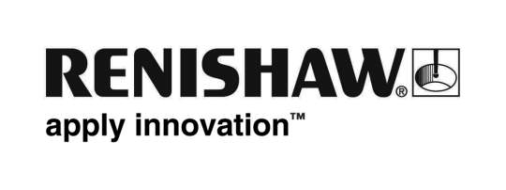 RLS d.o.o., slovenski dobavitelj rotacijskih in linearnih senzorjev pomika in zasuka, je v Komendi postavil nov poslovni in proizvodni objekt z 2.100 m2 površine, s katerim je potrojil svoje zmogljivosti. Nov objekt, v katerem je tudi čista soba površine 180 m2 z električno prevodnimi tlemi, ki izpolnjuje zahteve standarda ISO-8, prinaša pomembno širitev razvojnih in proizvodnih zmogljivosti podjetja RLS, ki je od leta 2000 povezana družba skupine Renishaw.Svečana otvoritev novega objekta je bila jeseni 2012, udeležili pa so se je tudi člani uprave Renishawa, župan Komende, partnerji iz ljubljanskega Instituta Jožef Stefan in iz Univerze v Ljubljani, kakor tudi dolgoletni dobavitelji in stranke.Janez Novak, direktor družbe RLS, je povedal: “Prihodnjo rast podjetja smo začrtali na lastnih izdelkih, dobrih proizvodnih zmogljivostih in trdnem sodelovanju s povezano družbo Renishaw. Naše podjetje bo v bližnji prihodnosti vložilo veliko truda v inženirsko odličnost in v nadgradnjo sistema kakovosti – predvsem zato, ker so naši izdelki zasnovani za zahtevne aplikacije, ki so kritičnega pomena za varnost. Naša vizija je postati vodilni globalni proizvajalec inovativnih linearnih in rotacijskih senzorjev in elementov.”Sir David McMurtry, predsednik in izvršni direktor družbe Renishaw, je Novaku in osebju podjetja RLS čestital za novi objekt in dodal: “Z največjim veseljem se vračam v podjetje RLS in k njegovim zaposlenim, ki so absolutno neverjetni. Navdušen sem nad rastjo podjetja in z Janezom na čelu pričakujemo zanj čudovito prihodnost.”RLS je svetovno vodilni razvijalec in proizvajalec polprevodniških dajalnikov za merjenje hitrosti ter rotacijskega in linearnega položaja za najzahtevnejše aplikacije. Njegovi izdelki so vgrajeni v plinske črpalke, robote, opremo na naftnih poljih, podmorske sisteme, gradbeno mehanizacijo, medicinsko opremo, terenska vozila in "pametne" stroje vseh vrst. Magnetni dajalniki se razen za merjenje položaja motorjev in kontrolo pozicioniranja uporabljajo tudi za merjenje navora, nadzor pretoka, skeniranje in v instrumentih.Renishaw je leta 2000 prevzel 50-odstotni lastniški delež v podjetju RLS, ki je tako pridobilo dostop do globalnega distribucijskega omrežja Renishaw in aplikativnega znanja tega svetovno vodilnega dobavitelja dajalnikov položaja.- ENDS -